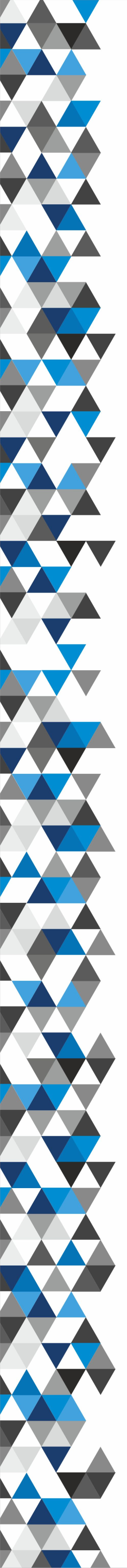 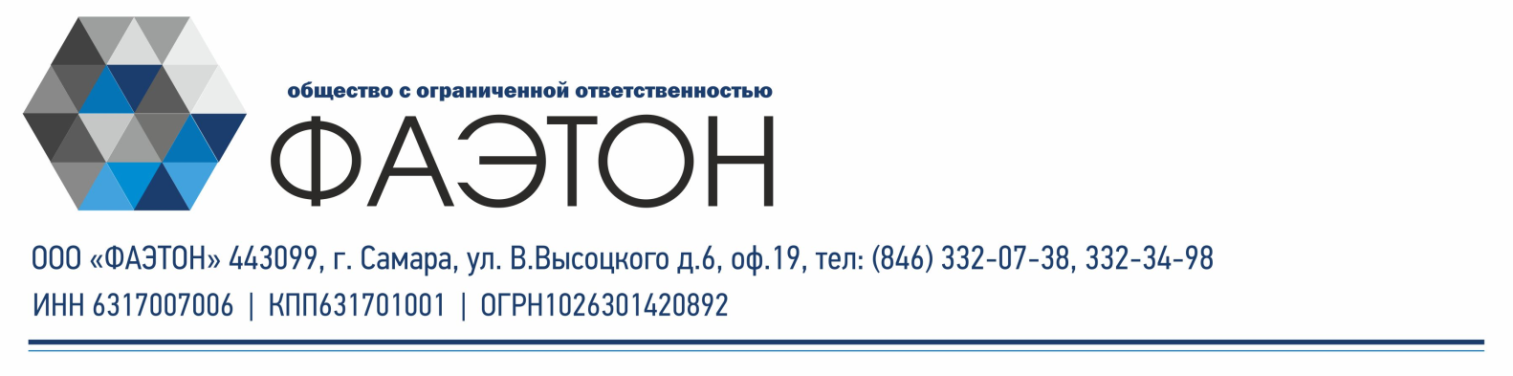 Карта партнераПолное наименование организации: Общество с ограниченной ответственностью «ФАЭТОН»Сокращенное наименование организации: ООО «ФАЭТОН»Юридический адрес: 443099, г. Самара, пер. В. Высоцкого, д. 6, оф.19Почтовый адрес:443099, г. Самара, пер. В. Высоцкого, д. 6, оф.19Тел/Факс: (846) 332-07-38, 332-34-98Электронная почта: Faeton-AKP@bk.ruРуководитель: Директор – Коньков Алексей Владимирович, действующий на основании Устава.ИНН/ КПП: 6317007006/631701001ОГРН: 1026301420892ОКПО: 21192794ОКАТО: 36401388000ОКТМО: 36701340ОКВЭД:	25.6145.2046.72.2146.75.272.19Сведения о банковских счетахПриволжский филиал АО «Банк Интеза» г. Нижний НовгородР/с: 40702810540090003307  К/с: 30101810500000000841 в Волго-Вятском ГУ Банка РоссииБИК: 042202841Основной вид деятельности: Гальваническое производство (алмазно-кластерное покрытие)